                           Contact Us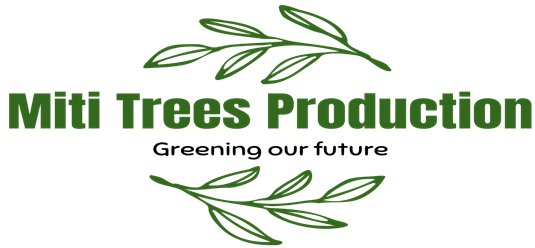 Kym ChownMobile: 0417 818 460Email: mititrees@bigpond.comPRODUCTION NURSERY & SALES116 Dorsett Road, Waroona WA 6215Please contact Kym to arrange an appointment to view our stock.Stock List`Fruit Tree Stock ListA                                                                                                 A                                                                                                 A                                                                                                 A                                                                                                 A                                                                                                 A                                                                                                 CodeBotanical Name (Common Name)100ltr200ltr500ltr1000ltrAbAcer buergerianum (Trident Maple)      AnAcer negundo ‘Pink flamingo’ArAcer rubrum (Mitchelldean,Red or Canadian Maple)AnkAcer negundo ‘Kelly’s Gold’AsAcmena smithii (Lilly Pilly)    AcAngophora costata    In ProductionAfAgonis flexuosa (Weeping Peppermint) AfbAgonis flexuosa ‘Burgundy’     AvAgonis flexuosa variagata   In ProductionAhAraucaria heterophylla (Norfolk Island Pine)               BBBBBBCodeBotanical Name (Common Name)100ltr200ltr500ltr1000ltrBatBanksia attenuata (Candelstick Banksia) 1BgBanksia grandis (Bull Banksia)BiBanksia integrifolia (Coastal Banksia)BlBanksia littoralis  (Swamp Banksia)BmBanksia menziesii  (Firewood Banksia)BoBanksia occidentalis (Red Swamp Banksia)BaBauhinia alba (White Orchid Tree)      BpBetula pendula (Silver Birch)Bp1Weeping Betula pendula Youngii (Weeping Birch)BaBrachychiton acerifolius (Illawarra Flame)   Bp2Brachychiton populneus (Kurrajong)   BrBrachychiton rupestris (Queensland Bottle Tree)   In ProductionC                Corymbia is also known as EucalyptusC                Corymbia is also known as EucalyptusC                Corymbia is also known as EucalyptusC                Corymbia is also known as EucalyptusC                Corymbia is also known as EucalyptusC                Corymbia is also known as EucalyptusCodeBotanical Name (Common Name)100ltr200ltr500ltr1000ltrCkCallistemon ‘Kings Park Special’ (Kings Park Bottlebrush)  CvCallistemon viminalis (Weeping Bottlebrush)    CeCasuarina equisetifolia     CoCasuarina obesa (Swamp Sheoak)  CcCersis Canadensis (Redbud) 1CrCersis Canadensis ‘Forest Pansy’CuCupaniopsis anacardioides      EEEEEECodeBotanical Name (Common Name)100ltr200ltr500ltr1000ltrEiErythrina sykesii (Coral or Flame Tree) EcEucalyptus camaldulensis (River Gum) N/AEcEucalyptus caesia (Silver Princess)Ec1Eucalyptus citriodora (Lemon-scented Gum)   3Ec2Eucalyptus calophylla (Red Gum or Marri)    2EgEucalyptus gomphocephala (Tuart Tree)   EeEucalyptus erythrocories (Red capped yellow flowering gum)EfEucalyptus forrestiana (Fuchsia gum)    N/AElEucalyptus leucoxylon rosea (Red Flowering Gum) 1EmEucalyptus maculata (Spotted Gum) EnEucalyptus nicholii     N/AEuEucalyptus utilis (Coastal Moort)ErEucalyptus robusta (Swamp Mahogany)  Er1Eucalyptus rudis (Flooded Gum) EsEucalyptus sideroxylon rosea ( Ironbark )Et Eucalyptus torquata (Coral gum)   In productionEvEucalyptus vitrix (Snow Queen) FFFFFFCodeBotanical Name (Common Name)100ltr200ltr500ltr1000ltrFeFraxinus excelsior ‘Aurea’ (Yellow Ash)               FgFraxinus griffithii (Evergreen Ash)   Fr2Fraxinus ‘Raywoodii’ (Claret Ash) GGGGGGCodeBotanical Name (Commo Name)100ltr200ltr500ltr1000ltrGrGleditsia ‘Ruby Lace’   GsmGleditsia ‘Sceenmaster’GsGleditsia ‘Sunburst’     GrGrevillea robusta  (Southern Silky oak)   HHHHHHCodeBotanical Name (Common Name)100ltr200ltr500ltr1000ltrHlHakea laurina (Pin cushion Hakea)   HpHarpulia pendula (Tulip Wood)  In ProductionHfHymenosporum flavum (Native Frangipani)     HtHibiscus tileaceus  JJJJJJCodeBotanical Name (Common Name)100ltr200ltr500ltr1000ltrJmJacaranda mimosifolia (Jacaranda)                        LLLLLLCodeBotanical Name (Common Name)100ltr200ltr500ltr1000ltrLLagerstroemia (Crepe Myrtle)  Tuscarora, Miami, NatchezLnLaurus nobilis                                               LsLiquidamber styraciflua (American Sweetgum)  MMMMMMCodeBotanical Name (Common Name)100ltr200ltr500ltr1000ltrMiMacadamia integrifoliaMgMagnolia grandiflora ‘Little Gem’   2MgMagnolia grandiflora ‘Kay Paris’    N/AMp1Malus purpurea “crab apple’    MlMelaleuca lanceolate (Rottnest Island Tea Tree)  Ml1Melaleuca leucadendra (Weeping Paperbark)  MqMelaleuca quinquenervia (Paperbark)MpMelaleuca preissiana (Stout Paperbark)  MrMelaleuca raphiophylla (Grey Paperbark) McMichelia champaca ‘Himalayan magnolia’MaMorus alba ‘Pendula’ (Weeping Mulberry)     OOOOOOCodeBotanical Name (Common Name)100ltr200ltr500ltr1000ltrOeOlea europaea (Olive) New Norcia Mission     3PPPPPPCodeBotanical Name (Common Name)100ltr200ltr500ltr1000ltrPgPhotinia glabra ‘Rubra’ (Chinese Fire Bush)      In productionPiPittosporum ‘Screen between’     PchPistacio chinensis (Chinese Pistachio)  PaPlatanus acerifolia (London Plane)  PoPlatanus orientalis (Oriental Plane)     PbPrunus  ‘Bleriana’ (Double Rose Cherry Plum)  PnPrunus  ‘Nigra’ (Cherry Plum)   PcPrunus ‘Crimson Spire’ (Narrow growing form)PpPrunus persica (Weeping peach Red)PsPrunus subhirtella (Weeping Cherry Red)Pc1Pyrus calleriana (Bradford)      Pc1cPyrus calleriana  (Capital)  Pc1csPyrus calleriana  (Cleveland Select, Chanticleer, Glensform) PnPyrus nivalis (Snow Pear)          PuPyrus ussuriensis (Manchurian Pear)             QQQQQQCodeBotanical Name (Common Name)100ltr200ltr500ltr1000ltrQpQuercus palustris (Pin Oak)        QrQuercus rubra (Western Red Oak)      RRRRRRCodeBotanical Name (Common Name)100ltr200ltr500ltr1000ltrRdRobinia decaisneana (Pink-flowering False Acacia) N/ARmtRobinia pseudoacacia 'Umbraculifera'  (Moptop robinia)RdfRobinia pseudoacacia 'Frisia' (Golden robinia) N/ASSSSSSCodeBotanical Name (Common Name)   100ltr200ltr500ltr1000ltrSbSalix babylonica (Weeping Willow)    In productionSmSalix matsudana ‘Tortuosa’ (Twisted Willow)   In productionSiSyzygium ‘Hinterland Gold’  1SsSapium sebiferum (Chinese Tallow Tree)  TTTTTTCodeBotanical Name (Common Name)100ltr200ltr500ltr1000ltrTdTaxodium distichum (Swamp Cypress)   TtTipuana tipu (Yellow Jacaranda)     TlTristaniopsis laurina        UUUUUUCodeBotanical Name (Common Name)100ltr200ltr500ltr1000ltrUcUlmus parvifolia ‘Murray’s Form’   VVVVVVCodeBotanical Name (Common Name)100ltr200ltr500ltr1000ltrVtViburnum tinus    In productionWWWWWWCodeBotanical Name (Common Name)100ltr200ltr500ltr1000ltrWfWaterhousia floribunda (Weeping Lilly Pilly) In ProductionCodeApples100ltr200ltr500ltr1000ltrA1Gala     Pollinators Granny Smith, Golden Delicious, Lady Williams   A2Pink Lady   Pollinators Granny Smith, Gala, Fuji    A3Red Fuji   Partially Self - fertile, Golden Delicious, Lady Williams,A4Twin grafted: Granny Smith / Pink LadyA0Granny Smith   Self - fertile                 C2Custard Apple    Self - fertile         1CodeAlmond100ltr200ltr500ltr1000ltrA8Fitz   Self-fertile    CodeAvocado100ltr200ltr500ltr1000ltrA10Hass         N/AA11Pinkerton     1A12WurtzCodeApricot100ltr200ltr500ltr1000ltrA5Bulida    Self Fertile    A6Moorpark  Early Self Fertile    A7Twin grafted: Newcastle / Trevatt  A10Twin grafted: Newcastle / Moorpark         CodeCitrus100ltr200ltr500ltr1000ltrCnNagami Cumquat   ClEureka Lemon   CmlMeyer Lemon     CImperial Mandarin  In productionAm Afourer mandarin   CcCara Cara Navel Orange    In ProductionCo1Washington Navel Orange  CbBlood Orange    In ProductionCgRio Red Grapefruit  N/ACfFinger Lime       1Cl1Tahitian Lime            1CodeFig100ltr200ltr500ltr1000ltrF1AdamF2White Genoa      CodeFeijoa100ltr200ltr500ltr1000ltrF3Feijoa   CodeLoquat100ltr200ltr500ltr1000ltrLLoquat      CodeMango100ltr200ltr500ltr1000ltrM1Kensington PrideCodeMulberry100ltr200ltr500ltr1000ltrM1Black Mulberry   M2Shahtoot (white)CodeNectarine100ltr200ltr500ltr1000ltrN3Goldmine   Self - fertile    N2White Satin    Self - fertile   N1Twin grafted: Fantasia / Goldmine    Self - fertile   CodePears100ltr200ltr500ltr1000ltrP6Bartlett     Pollinator Nashi   P4Josephine    Pollinators Packham, Winter Nells   N/APDJosephine / Packham (double grafted)  N/ACodePeach100ltr200ltr500ltr1000ltrP13Flordagold   self - fertileP14Tropic snow   self - fertile    P2Twin grafted: Flordagold / Tropic Snow    Self - fertile      PPTwin grafted: Fantasia Nectarine / Elberta Peach   self - fertileCodePersimmon100ltr200ltr500ltr1000ltrP12Fuyu    Self- fertile     N/ACodePlums100ltr200ltr500ltr1000ltrP5Black Amber    Pollinator Santa Rosa P8Narabeen    Pollinators Santa Rosa, Satsuma, Mariposa   P9Santa Rosa   Partially self-fertile, Ruby Blood, Mariposa   P10Ruby Blood    Pollinator Santa Rosa, Narabeen, Mariposa   P11Twin grafted: Santa Rosa / Satsuma            